Блоки грузовые одношкивные с ушкомBlocks of freight one pulley with eyelet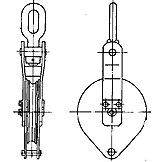 Одношкивные блоки с ушком и серьгой для крепления коренного концаOne pulley blocks with an eye and an earring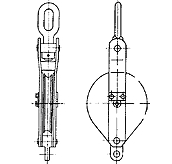 Блоки грузовые одношкивные с вилкойBlocks of freight one pulley with a fork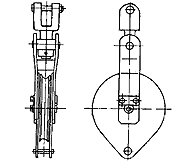 Блоки грузовые одношкивные с вилкой и серьгой для крепления коренного концаBlocks of freight one pulley with a fork and an earring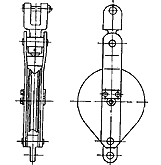 Блоки грузовые одношкивные с проушинойBlocks of freight one pulley with eye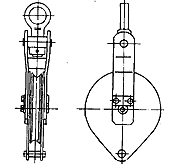 Блоки грузовые одношкивные с проушиной и серьгой для крепления коренного конца
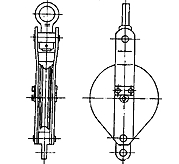  Канифас-блоки для стальных канатов с ушкомSnatch blocks for steel ropes with eyelet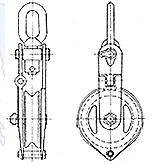 Канифас-блоки для стальных канатов с гакомSnatch blocks for wire ropes with a hook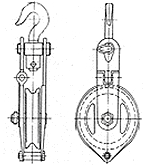 Тип блокаЧертежДопускаемая нагрузка на подвеску, КНДопускаемое усиление в канате, не более  КНДиаметр каната, ммВН2-У-10214 - 99.279010591603102-У-20214 - 99.2791201012210393  2-У-32214 - 99.27923216142445032-У-40214 - 99.27934020162755752-У-50214 - 99.27945025183106252-У-63214 - 99.27956331,5203406972-У-80214 - 99.27968040224268522-У-100214 - 99.279710050254268522-У-125214 - 99.279812562,5284769492-У-160214 - 99.2799160803051010362-У-200214 - 99.2800200100366001166Тип блокаЧертежДопускаемая нагрузка на подвеску, КНДопускаемое усиление в канате, не более  КНДиаметр каната, ммВН2-УК-16214 - 99.2801165.991603102-УК-32214 - 99.28023210.6122103932-УК-50214 - 99.28035016.6142445032-УК-63214 - 99.28046321.0162755752-УК-80214 - 99.28058026.6183106252-УК-100214 - 99.280610033.6203406972-УК-125214 - 99.280712541.6224268522-УК-160214 - 99.280816053.3254268522-УК-200214 - 99.280920066.6284769492-УК-250214 - 99.281025083.33051010362-УК-320214 - 99.2811320106.6366001166Тип блокаЧертежДопускаемая нагрузка на подвеску, КНДопускаемое усиление в канате, не более  КНДиаметр каната, ммВН2-В-10214 - 99.2790-0110591603102-В-20214 - 99.2791-012010122103932-В-32214 - 99.2792-013216142445032-В-40214 - 99.2793-014020162755752-В-50214 - 99.2794-015025183106252-В-63214 - 99.2795-016331,520340697 2-В-80214 - 99.2796-018040224268522-В-100214 - 99.2797-0110050254268522-В-125214 - 99.2798-0112562,5284769492-В-160214 - 99.2799-01160803051010362-В-200214 - 99.2800-01200100366001166Тип блокаЧертежДопускаемая нагрузка на подвеску, КНДопускаемое усиление в канате, не более  КНДиаметр каната, ммВН 2-ВК-16214 - 99.2801-01165,991604242-ВК-32214 - 99.2802-013210,6122105382-ВК-50214 - 99.2803-015016,6142446542-ВК-63214 - 99.2804-016321162757292-ВК-80214 - 99.2805-018026,6183108202-ВК-100214 - 99.2806-0110033,3203408902-ВК-125214 - 99.2807-0112541,6223809362-ВК-160214 - 99.2808-0116053,32542611132-ВК-200214 - 99.2809-0120066,62847612192-ВК-250214 - 99.2810-0125083,33041013352-ВК-320214 - 99.2811-01320106,6366001525Тип блокаЧертежДопускаемая нагрузка на подвеску, КНДопускаемое усиление в канате, не более  КНДиаметр каната, ммВН2-П-10214 - 99.2790-0210591603102-П-20214 - 99.2791-022010122103932-П-32214 - 99.2792-023216142445032-П-40214 - 99.2793-024020162755752-П-50214 - 99.2794-025025183106252-П-63214 - 99.2795-026331,5203406972-П-80214 - 99.2796-028040224268522-П-100214 - 99.2797-0210050254268522-П-125214 - 99.2798-0212562,5284769492-П-160214 - 99.2799-02160803051010362-П-200214 - 99.2800-02200100366001166Тип блокаЧертежДопускаемая нагрузка на подвеску, КНДопускаемое усиление в канате, не более  КНДиаметр каната, ммВН 2-ПК-16214 - 99.2801-02165,991604242-ПК-32214 - 99.2802-023210,6122105382-ПК-50214 - 99.2803-025016,6142446542-ПК-63214 - 99.2804-026321162757292-ПК-80214 - 99.2805-028026,6183108202-ПК-100214 - 99.2806-0210033,3203408902-ПК-125214 - 99.2807-0212541,6223809362-ПК-160214 - 99.2808-0216053,3254261113 2-ПК-200214 - 99.2809-0220066,62847612192-ПК-250214 - 99.2810-0225083,33041013352-ПК-320214 - 99.2811-02320106,6366001525ТипЧертежДопускаемая нагрузка на подвеску, КНДиаметр каната, ммВ
ммL
ммМасса не более, кгУ-1,0214 – 03.244109,71202853,3У-2,0214 – 03.2452013,51603766,0У-3,2КЛИЮ 363.214.0003217,020547510,6У-5,0214 – 03.2475019,023053016,2У-6,3214 – 03.2486322,526561327,0У-8,0214 – 03.2498026,030570534,4У-10,0214 – 03.25010030,035080448,8ТипЧертежДопускаемая нагрузка на подвеску, КНДиаметр каната, ммВ
ммL
ммМасса, кг не болееГ-1,0214 – 03.251109,71203333,6Г-2,0214 – 03.2522013,51604507,4